Odsisno postolje s brtvom s valjanim prstenom i zaštitnom rešetkom ASS 200Jedinica za pakiranje: 1 komAsortiman: K
Broj artikla: 0055.0522Proizvođač: MAICO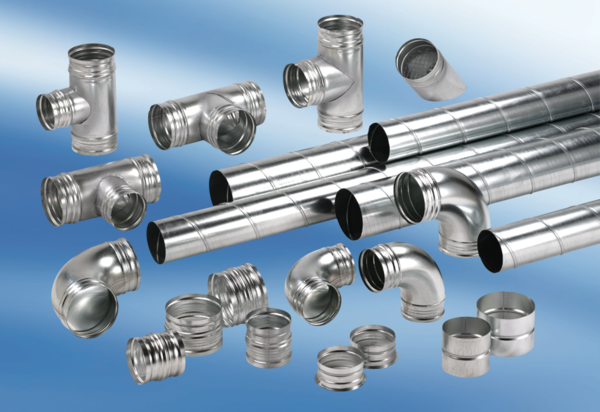 